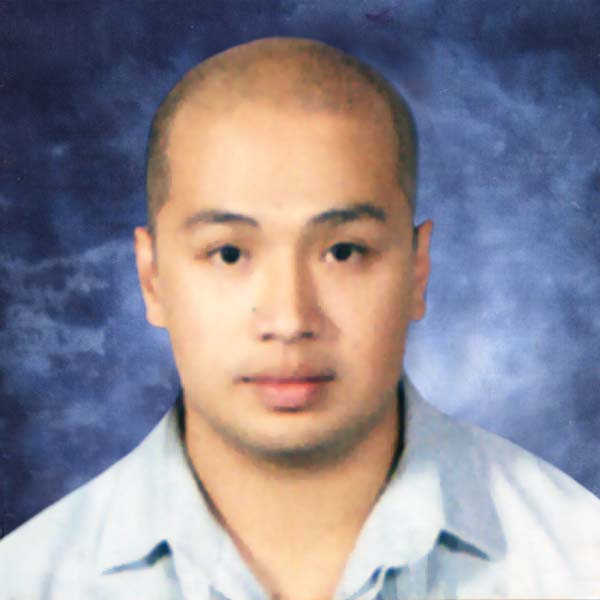 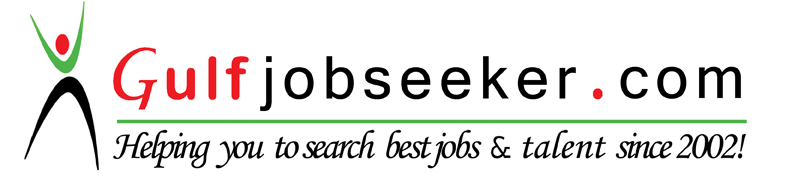 Contact HR Consultant for CV No: 2048010E-mail: response@gulfjobseekers.comWebsite: http://www.gulfjobseeker.com/employer/cvdatabasepaid.php ObjectiveTo secure a responsible position with a progressive firm that will utilize my skills and experience and provide growth opportunities.ExperienceTelecom             				July 1,2015 to Nov 22,2016 Distribution corp.         Dubai-UAE     Account Sales Manager         			January 16 20,13 to Oct 15,2014   SAMSUNG MOBILE/Satellite Distribution Corp.				  CWI-South LuzonAccount Specialist					Aug 03, 2009 to Dec 15, 2012PLDT- SME DEPARTMENT	Awards: February 2010 Sales Achievement (524%)First Quarter Runner-up Awardee 2010Last Quarter 2009 Sales Achievement (191%)Duties and Responsibilities:Demonstrates products and services to existing/potential customers and assists them in selecting those best suited to their needs.Develop and maintain relationships with clientsAssist in the development and implementation of marketing plans and strategies.Develops clear and effective written proposals/quotations for current and prospective customers.Makes telephone calls and in-person visits and presentations to existing and prospective customers.Participates in the event  and conventions.Coordinates sales effort with marketing, sales management, accounting, logistics and technical service groups.Cus.Service/ Dealer Agent Coordinator-July 22, 2007 to Dec 10 ,2008Philippine Long Distance Telecom. Co. (PLDT)	 CityLucena Branch-Retail DepartmentSales Channel Supervision Achieve sales volume targets for voice and data in the assigned area through agents, dealers & direct sales channels Dealer / Agent Management Recruit, train and retain agents/dealers in selling retail products and servicesResponsible in cascading promotional activities and timely merchandising of trade channels or retail outletsConduct quarterly sales assemblies and business reviews with dealers and agents or as needed.Monitor agents’ and dealers’ monthly sales production
Formulate and recommend tactical or seasonal incentives to further boost sales.Develop & implement retention programs for agents/dealers
Create and maintain a database of agents and dealers.Job Responsibilities:Timely/Accurate Commissions MonitoringResponsible in monitoring the timely and accurate release of dealer / agent commissions to sustain high interest and drive to regularly sell PLDT services and productsCompetitive BenchmarkingMonitor competitors’ products & activities in the territoryConduct weekly trade checkPlan and implement activities to counteract competition.Loss Prevention Dept- Officer/OIC(Assigned in M1 Branches Expression Stationery Shop –M1        July 9, 2006 – May 2007			          Olongapo City shopping center         Feb. 21, 2006 – July 8, 2006	                                  Calamba, Laguna shopping center         Feb. 16, 2004 – Feb. 20, 2006		             	Lucena City shopping center         May 18, 2003 – Feb. 14, 2004			            Lipa Batangas Shopping Center         March 18, 2002 – May 17, 2003			Lucena City shopping CenterSales Manager	        Feb. 15, 2002 – March 14, 200     Expression Stationery Shop – M1                  	       Quezon Ave. Ext., Lucena City Sales Representative                                    	     Dec. 8, 2001 – February 12, 2002  Mr. Lee Philippines	      Quezon Ave., Lucena CitySenior Sales Staff/In-Charges	    July 20, 1996 – November 30, 2001Giordano Boutique  Philippines	    Ocean Palace Mall – Lucena CityJob Responsibilities:Completes store operational requirements by scheduling and assigning employees; following up on work results.Maintains store staff job results by coaching, counseling, and disciplining employees; planning, monitoring, and appraising job results.Identifies current and future customer requirements by establishing rapport with potential and actual customers and other persons in a position to understand service requirements.Ensures availability of merchandise and services by approving contracts; maintaining inventories.Formulates pricing policies by reviewing merchandising activities; determining additional needed sales promotion; authorizing clearance sales; studying trends.Markets merchandise by studying advertising, sales promotion, and display plans; analyzing operating and financial statements for profitability ratios.Secures merchandise by implementing security systems and measures.Protects employees and customers by providing a safe and clean store environment.Maintains the stability and reputation of the store by complying with legal requirements.Determines marketing strategy changes by reviewing operating and financial statements and departmental sales records.Maintains operations by initiating, coordinating, and enforcing program, operational, and personnel policies and procedures.Contributes to team effort by accomplishing related results as needed.Service Crew	Jan. 6, 1996 – July 16, 1996Jollibee Foods Corporation	Quezon Avenue, Lucena CityEDUCATIONAL BACKGROUNDSTI-LUCENACERTIFICATE OF INFORMATION TECHLucena City, Philippines- Year Graduated 1997I hereby certify that the above information are true and correct to the best of my knowledge and belief.